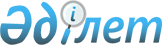 О внесении изменений в приказ Министра национальной экономики Республики Казахстан от 17 февраля 2016 года № 81 "Об утверждении Перечня товаров, в отношении которых применяются вывозные таможенные пошлины, размера ставок и срока их действия и Правил расчета размера ставок вывозных таможенных пошлин на сырую нефть и товары, выработанные из нефти"Приказ и.о. Министра торговли и интеграции Республики Казахстан от 24 мая 2023 года № 184-НҚ. Зарегистрирован в Министерстве юстиции Республики Казахстан 26 мая 2023 года № 32594
      ПРИКАЗЫВАЮ:
      1. Внести в приказ Министра национальной экономики Республики Казахстан от 17 февраля 2016 года № 81 "Об утверждении Перечня товаров, в отношении которых применяются вывозные таможенные пошлины, размера ставок и срока их действия и Правил расчета размера ставок вывозных таможенных пошлин на сырую нефть и товары, выработанные из нефти" (зарегистрирован в Реестре государственной регистрации нормативных правовых актов под № 13217) следующие изменения:
      в Перечне товаров, в отношении которых применяются вывозные таможенные пошлины, размер ставок и срок их действия, утвержденном указанным приказом:
      в разделе 1. "Отдельные виды товаров, в отношении которых применяются вывозные таможенные пошлины, размер ставок и срок их действия":
      строки:
      "
      "
      изложить в следующей редакции:
      "
      ";
      в разделе 2. "Нефть сырая и товары, выработанные из нефти, в отношении которых применяются вывозные таможенные пошлины, размер ставок и срок их действия":
      строку, порядковый номер 9, изложить в следующей редакции:
      "
      ".
      2. Департаменту внешнеторговой деятельности Министерства торговли и интеграции Республики Казахстан в установленном законодательством порядке обеспечить:
      1) государственную регистрацию настоящего приказа в Министерстве юстиции Республики Казахстан;
      2) размещение настоящего приказа на интернет-ресурсе Министерства торговли и интеграции Республики Казахстан.
      3. Контроль за исполнением настоящего приказа возложить на курирующего вице-министра торговли и интеграции Республики Казахстан.
      4. Настоящий приказ вводится в действие по истечении десяти календарных дней после дня его первого официально опубликования.
      "СОГЛАСОВАН"Министерство сельского хозяйстваРеспублики Казахстан
      "СОГЛАСОВАН"Министерство индустриии инфраструктурного развитияРеспублики Казахстан
      "СОГЛАСОВАН"Министерство финансовРеспублики Казахстан
      "СОГЛАСОВАН"Министерство национальной экономикиРеспублики Казахстан
					© 2012. РГП на ПХВ «Институт законодательства и правовой информации Республики Казахстан» Министерства юстиции Республики Казахстан
				
4101
Необработанные шкуры крупного рогатого скота (включая буйволов) или животных семейства лошадиных (парные или соленые, сушеные, золеные, пикелеванные или консервированные другим способом, но не дубленые, не выделанные под пергамент или не подвергнутые дальнейшей обработке), с волосяным покровом или без волосяного покрова, двоенные или недвоенные
200 евро за 1 тонну
постоянно
3
4102
Необработанные шкуры овец или шкурки ягнят (парные или соленые, сушеные, золеные, пикелеванные или консервированные другим способом, но не дубленые, не выделанные под пергамент или не подвергнутые дальнейшей обработке), с шерстным покровом или без шерстного покрова, двоенные или недвоенные, кроме исключенных примечанием 1 (в) к данной группе
200 евро за 1 тонну
постоянно
4
4103
Прочие необработанные шкуры (парные или соленые, сушеные, золеные, пикелеванные или консервированные другим способом, но не дубленые, не выделанные под пергамент или не подвергнутые дальнейшей обработке), с волосяным покровом или без волосяного покрова, двоенные или недвоенные, кроме исключенных примечанием 1 (б) или 1 (в) к данной группе
200 евро за 1 тонну
постоянно
5
5101
Шерсть, не подвергнутая кардо- или гребнечесанию
0
До 30 апреля 2023 года включительно
5
5101
Шерсть, не подвергнутая кардо- или гребнечесанию
10 %, но не менее 50 евро за 1 тонну
С 1 мая 2023 года
6
5102
Волос животных, тонкий или грубый, не подвергнутый кардо- или гребнечесанию
0
До 30 апреля 2023 года включительно
6
5102
Волос животных, тонкий или грубый, не подвергнутый кардо- или гребнечесанию
10 %, но не менее 50 евро за 1 тонну
С 1 мая 2023 года
7
5103
Отходы шерсти или тонкого или грубого волоса животных, включая прядильные отходы, но исключая расщипанное сырье
0
До 30 апреля 2023 года включительно
7
5103
Отходы шерсти или тонкого или грубого волоса животных, включая прядильные отходы, но исключая расщипанное сырье
10 %, но не менее 50 евро за 1 тонну
С 1 мая 2023 года
8
5104 00 000 0
Расщипанное сырье из шерсти или тонкого или грубого волоса животных
0
До 30 апреля 2023 года включительно
8
5104 00 000 0
Расщипанное сырье из шерсти или тонкого или грубого волоса животных
10 %, но не менее 50 евро за 1 тонну
С 1 мая 2023 года
2
4101
Необработанные шкуры крупного рогатого скота (включая буйволов) или животных семейства лошадиных (парные или соленые, сушеные, золеные, пикелеванные или консервированные другим способом, но не дубленые, не выделанные под пергамент или не подвергнутые дальнейшей обработке), с волосяным покровом или без волосяного покрова, двоенные или недвоенные
100 евро за 1 тонну
До 31 декабря 2023 года включительно
2
4101
Необработанные шкуры крупного рогатого скота (включая буйволов) или животных семейства лошадиных (парные или соленые, сушеные, золеные, пикелеванные или консервированные другим способом, но не дубленые, не выделанные под пергамент или не подвергнутые дальнейшей обработке), с волосяным покровом или без волосяного покрова, двоенные или недвоенные
200 евро за 1 тонну
с 1 января 2024 года
3
4102
Необработанные шкуры овец или шкурки ягнят (парные или соленые, сушеные, золеные, пикелеванные или консервированные другим способом, но не дубленые, не выделанные под пергамент или не подвергнутые дальнейшей обработке), с шерстным покровом или без шерстного покрова, двоенные или недвоенные, кроме исключенных примечанием 1 (в) к данной группе
0
До 31 декабря 2023 года включительно
3
4102
Необработанные шкуры овец или шкурки ягнят (парные или соленые, сушеные, золеные, пикелеванные или консервированные другим способом, но не дубленые, не выделанные под пергамент или не подвергнутые дальнейшей обработке), с шерстным покровом или без шерстного покрова, двоенные или недвоенные, кроме исключенных примечанием 1 (в) к данной группе
200 евро за 1 тонну
с 1 января 2024 года
4
4103
Прочие необработанные шкуры (парные или соленые, сушеные, золеные, пикелеванные или консервированные другим способом, но не дубленые, не выделанные под пергамент или не подвергнутые дальнейшей обработке), с волосяным покровом или без волосяного покрова, двоенные или недвоенные, кроме исключенных примечанием 1 (б) или 1 (в) к данной группе
0
До 31 декабря 2023 года включительно
4
4103
Прочие необработанные шкуры (парные или соленые, сушеные, золеные, пикелеванные или консервированные другим способом, но не дубленые, не выделанные под пергамент или не подвергнутые дальнейшей обработке), с волосяным покровом или без волосяного покрова, двоенные или недвоенные, кроме исключенных примечанием 1 (б) или 1 (в) к данной группе
200 евро за 1 тонну
с 1 января 2024 года
5
5101
Шерсть, не подвергнутая кардо- или гребнечесанию
0
До 31 декабря 2024 года включительно
5
5101
Шерсть, не подвергнутая кардо- или гребнечесанию
10 %, но не менее 50 евро за 1 тонну
с 1 января 2025 года
6
5102
Волос животных, тонкий или грубый, не подвергнутый кардо- или гребнечесанию
0
До 31 декабря 2024 года включительно
6
5102
Волос животных, тонкий или грубый, не подвергнутый кардо- или гребнечесанию
10 %, но не менее 50 евро за 1 тонну
с 1 января 2025 года
7
5103
Отходы шерсти или тонкого или грубого волоса животных, включая прядильные отходы, но исключая расщипанное сырье
0
До 31 декабря 2024 года включительно
7
5103
Отходы шерсти или тонкого или грубого волоса животных, включая прядильные отходы, но исключая расщипанное сырье
10 %, но не менее 50 евро за 1 тонну
с 1 января 2025 года
8
5104 00 000 0
Расщипанное сырье из шерсти или тонкого или грубого волоса животных
0
До 31 декабря 2024 года включительно
8
5104 00 000 0
Расщипанное сырье из шерсти или тонкого или грубого волоса животных
10 %, но не менее 50 евро за 1 тонну
с 1 января 2025 года
9
2710 19 620 1,
2710 19 640 1,
2710 19 660 1,
2710 19 680 1,
2710 20 310 1,
2710 20 350 1,
2710 20 370 1,
2710 20 390 1
Мазуты
30 долларов за 1 тонну
30 долларов за 1 тонну
15 евро
за 1 тонну
с 1 мая по
31 августа включительно
      исполняющий обязанностиМинистра торговли и интеграцииРеспублики Казахстан

А. Шаккалиев
